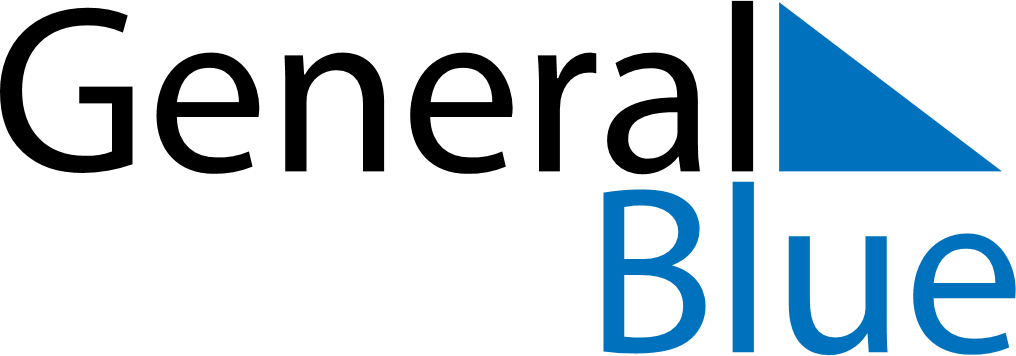 April 2020April 2020April 2020RwandaRwandaSundayMondayTuesdayWednesdayThursdayFridaySaturday1234567891011Genocide Memorial DayGood Friday12131415161718Easter Monday192021222324252627282930